2022-23ನೇ ಸಾಲಿನ ಪೂರ್ವ ಮುಂಗಾರು ಪ್ರದೇಶದ ಬಿತ್ತನೆಯಾದ ವಿವರಗಳು (13.05.2022)ಅನುಬಂಧ-1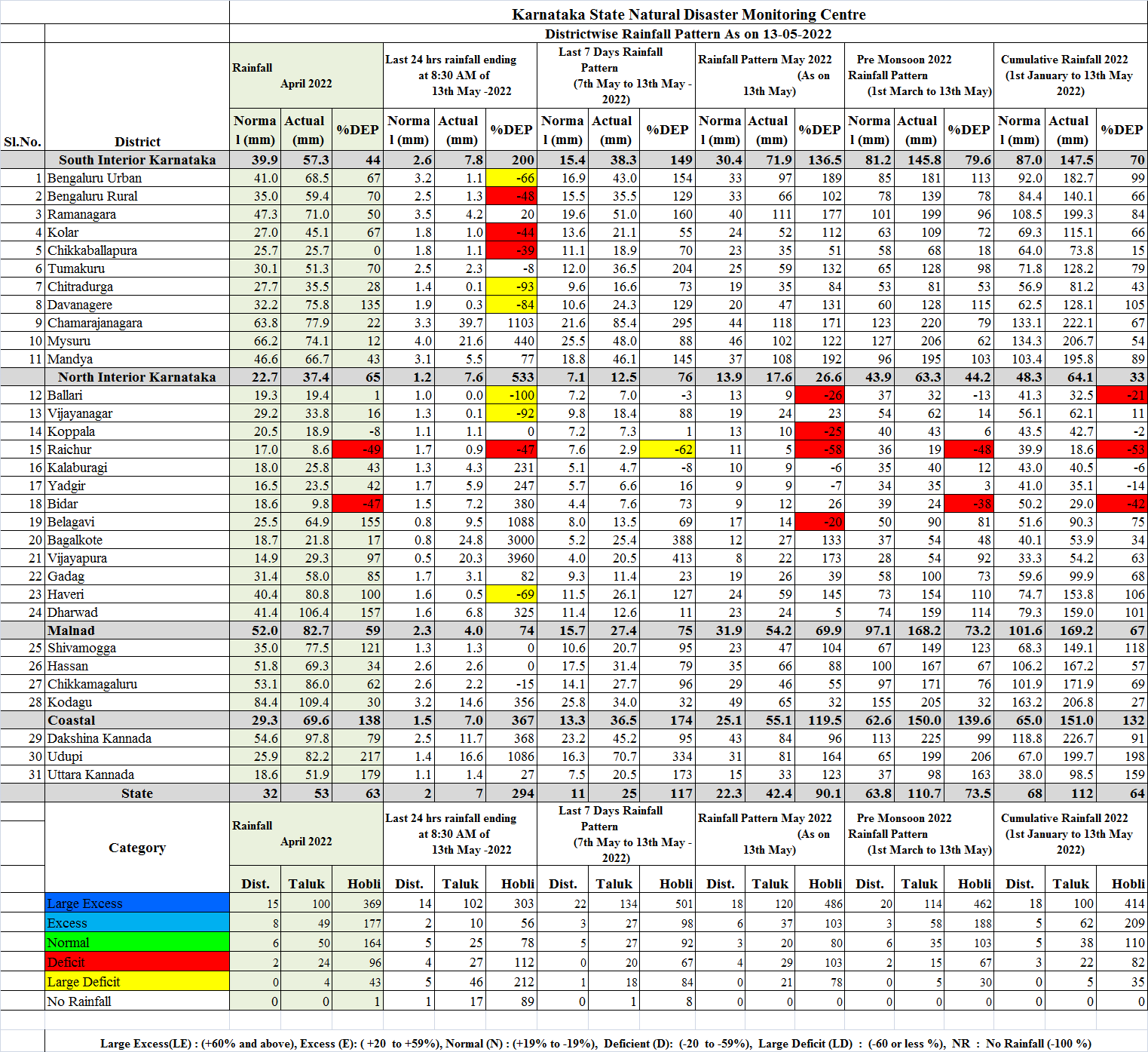 ಅನುಬಂಧ-2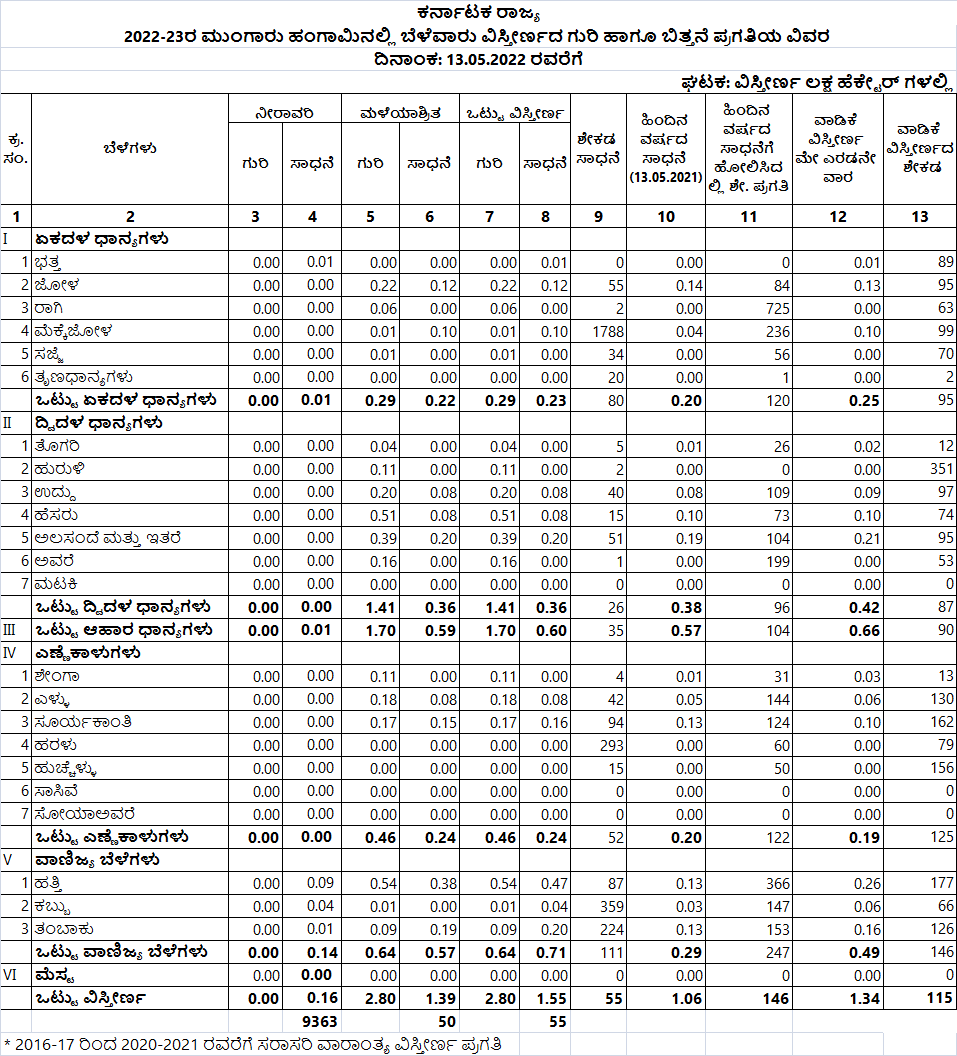 ಅನುಬಂಧ-3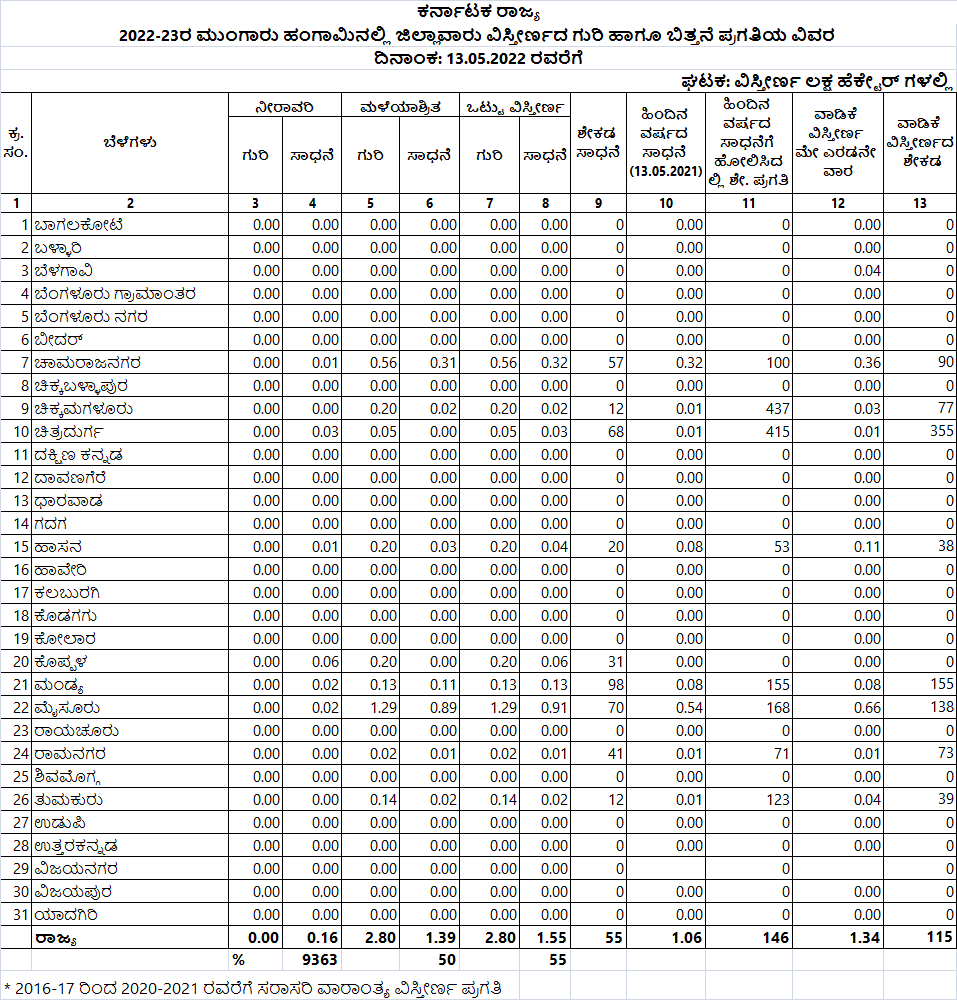 